Российская ФедерацияРеспублика ХакасияАлтайский районАдминистрация муниципального образованияОчурский сельсоветПОСТАНОВЛЕНИЕ24 января 2022 г.								                           № 3с. ОчурыОб установлении карантинной фитосанитарной зоны и карантинного фитосанитарного режимаВ связи с выявление на территории муниципального образования Очурский сельсовет очагов заражения карантинным объектом – золотистая картофельная нематода (Globodera rostochiensis), включенного в Перечень вредителей растений, возбудителей болезней, растений (сорняков), имеющих карантинное значение для Российской Федерации, в соответствии со ст.ст.2,4,6 Федерального закона от 15.07.2000 №99-ФЗ «О карантине растений», Порядком установления и упразднения карантинной фитосанитарной зоны, установления и отмены карантинного фитосанитарного режима, наложения и снятия карантина, утвержденного Приказом Министерства сельского хозяйства Российской Федерации от 13.02.2008 №43 (зарегистрирован в Минюсте РФ от 05.03.2003 №11281), в целях недопущения распространения, локализации очагов карантинного объекта и их ликвидацииПОСТАНОВЛЯЮ:Установить карантинную фитосанитарную зону и ввести карантинный фитосанитарный режим на территории муниципального образования Очурский сельсовет Алтайского района Республики Хакасия в границах села Очуры (Приложение 1).Утвердить карантинные мероприятия в карантинной фитосанитарной зоне по предотвращению распространения карантинного объекта - золотистая картофельная нематода (Приложение 2).Утвердить карантинные мероприятия по локализации и ликвидации очагов карантинного объекта золотистая картофельная нематода (Приложение 3).Данное постановление разместить на официальном сайте муниципального образования Очурский сельсовет, а также довести информацию до собственников зараженных приусадебных участков.Контроль за исполнением постановления оставляю за собой.Глава муниципального образования Очурский сельсовет                                                                                А.Л. ТальянскийПриложение 1к постановлению от 20 января 2022г №3Карантинная фитосанитарная зона,установленная на территории Республики Хакасия по карантинному объекту – золотистая картофельная нематодаПриложение 2к постановлению от 20 января 2022г №3МЕРОПРИЯТИЯПо предотвращению распространения карантинного организма – золотистая картофельная нематода в установленной карантинной фитосанитарной зонеЗапретить вывоз с территории Республики Хакасия подкарантинной продукции (картофель, корнеплоды, посадочный материал, содержащий частицы почвы), происхождением из с.Очуры Алтайского района без карантинного, фитосанитарного сертификатов.Информировать население Алтайского района о выявленных очагах заражения и возможных путях распространения карантинного организма.Владельцам зараженных приусадебных участков организовать работу по локализации и ликвидации очагов распространения карантинного объекта.Рекомендовать владельцам (пользователям) подкарантинных объектов, расположенных на территории Алтайского района проведение систематического обследования на выявление карантинного организма – золотистая картофельная нематода в соответствии с Правилами проведения карантинных фитосанитарных обследований, утвержденных Приказом Министерства сельского хозяйства РФ от 22.04.2009 №160.Рекомендовать владельцам земельных участков, расположенных на территории Алтайского района проведение карантинного фитосанитарного обследования семенного материала.Приложение 3к постановлению от 20 января 2022г №3МЕРОПРИЯТИЯ	По локализации и ликвидации карантинного организма – золотистая картофельная нематода в очагах зараженияЗапретить использование картофеля с зараженного участка на семенные цели.Запретить перевозку картофеля, корнеплодов и посадочного материала с зараженного участка.Обеспечить изолированное хранение картофеля и корнеплодов с зараженного участка.Место хранения картофеля, корнеплодов и посадочного материала подвергнуть обеззараживанию химическими препаратами (5%-ый раствор формалина или карбатиона).Орудия обработки почвы и посадочный инвентарь после их использования на зараженных участках отмыть от почвы и продезинфицировать (5%-ый раствор формалина или карбатиона).Собрать и уничтожить путем сжигания с зараженного участка ботву, корни, растительные остатки.Соблюдать севооборот с возделыванием сельскохозяйственных культур, не подверженных поражению золотистой картофельной нематодой, с возвратом посадок картофеля не ранее чем через 4-6 лет.Провести комплекс мер по обеззараживанию почвы, разрешенными к применению нематоцидами (тиазон, карбатион и др.)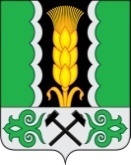 № п/пНаименование районаНаименование населенного пунктаПлощадь карантинной фитосанитарной зоныМесто выявления очага зараженияПлощадь участка очага (га)1Алтайский районСело Очуры410 гаУл. Набережная, 190,61Алтайский районСело Очуры410 гаУл. Набережная, 290,21Алтайский районСело Очуры410 гаУл. Набережная, 350,151Алтайский районСело Очуры410 гаУл. Набережная, 410,21Алтайский районСело Очуры410 гаУл. Набережная, 480,111Алтайский районСело Очуры410 гаУл. Набережная, 560,151Алтайский районСело Очуры410 гаУл. Набережная, 600,2Итого:Итого:Итого:Итого:Итого:1,61